PENERAPAN MODEL PEMBELAJARAN  AKTIF TIPE QUIZ TEAM UNTUK MENINGKATKAN  HASIL BELAJAR SISWA PADA MATA PELAJARAN PPKn  KELAS VIII SMP SWASTA AL-WASHLIYAH 24 MEDANSKRIPSIOLEHINDAH HAIRANINPM : 151354029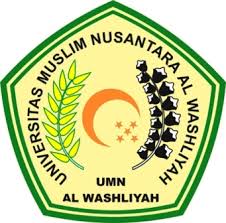 FAKULTAS KEGURUAN DAN ILMU PENDIDIKANUNIVERSITAS MUSLIM NUSANTARAAL-WASHLIYAHMEDAN 2017PENERAPAN MODEL PEMBELAJARAN  AKTIF TIPE QUIZ TEAM UNTUK MENINGKATKAN  HASIL BELAJAR SISWA PADA MATA PELAJARAN PPKn KELAS VIII SMP SWASTAAL-WASHLIYAH 24 MEDANSkripsi Ini Diajukan Untuk Melengkapi Tugas-tugas Dan Memenuhi Syarat-syaratUntuk Mencapai Gelar Sarjana Pendidikan Pada Jurusan Pendidikan Ilmu Pengetahuan Sosial Program Studi Pendidikan Pancasila Dan KewarganegaraanOLEH:INDAH HAIRANINPM : 151354029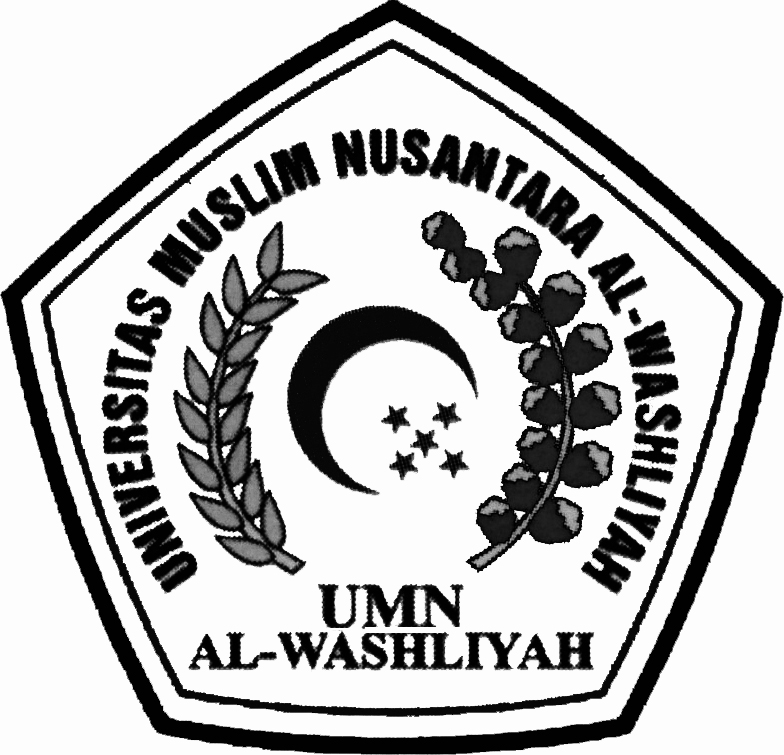 FAKULTAS KEGURUAN DAN ILMU PENDIDIKANUNIVERSITAS MUSLIM NUSANTARA AL-WASHLIYAHMEDAN 2017